Экспертное заключениена проект постановления администрации Петропавловск-Камчатского городского округа «О внесении изменений в постановление администрации Петропавловск-Камчатского городского округа от 31.10.2013 № 3180 «Об утверждении муниципальной программы «Развитие транспортной системы  Петропавловск-Камчатского городского округа»  01 декабря 2014 года	                                                               № 01-07/66-03/эНастоящее экспертное заключение подготовлено инспектором Контрольно-счетной палаты Петропавловск-Камчатского городского округа З.Г. Алтонченко на основании статьи 2 Положения о Контрольно-счётной палате Петропавловск-Камчатского городского округа, статьи 9 Федерального закона от 07.02.2011 № 6-ФЗ, статьи 10 решения Городской Думы Петропавловск-Камчатского городского округа от 27.12.2009 №173-нд.Представленный на экспертизу проект постановления администрации Петропавловск-Камчатского городского округа «О внесении изменений в постановление администрации Петропавловск-Камчатского городского округа от 31.10.2013 № 3180 «Об утверждении муниципальной программы «Развитие транспортной системы Петропавловск-Камчатского городского округа» разработан Департаментом градостроительства и земельных отношений администрации Петропавловск-Камчатского городского округа.Согласно проекту, изменения, вносимые в постановление администрации Петропавловск-Камчатского городского округа от 31.10.2013 № 3180, обусловлены продолжающимся в 2015 году процессом перехода на программно-целевой принцип планирования бюджета городского округа. В связи с чем, внесены соответствующие изменения в структуру и наименования мероприятий муниципальной программы, а так же увеличены сроки её реализации  до 2017 года.Так, с учётом программно-целевого принципа планирования бюджета городского округа, в проект постановления для решения задач по организации, нормативно-правовому, финансовому и техническому обеспечению реализации мероприятий программы внесена подпрограмма 4 «Обеспечение реализации программы» (содержание органов администрации городского округа)» на 2015-2017 годы в сумме 140130,9 тыс. рублей, в том числе:2015 год – 46710,3 тыс. рублей2016 год – 46710,3 тыс. рублей2017 год – 46710,3 тыс. рублей Кроме того, на 2015-2017 годы в муниципальную программу введено основное мероприятие «Обеспечение реализации муниципальных услуг и функций, в том числе по выполнению государственных полномочий Камчатского края (содержание муниципальных  учреждений городского округа)» на общую сумму 827352,3 тыс. рублей, а именно:- по подпрограмме 1 «Модернизация и развитие автомобильных дорог местного значения» в сумме 152369,5 тыс. рублей, в том числе:2015 год – 47987,1 тыс. рублей2016 год – 51864,0 тыс. рублей2017 год – 52518,4 тыс. рублей - по подпрограмме 2 «Организация безопасности дорожного движения» в сумме 674982,8 тыс. рублей, в том числе:2015 год – 224507,3 тыс. рублей2016 год – 225099,2 тыс. рублей2017 год – 225376,3 тыс. рублейПо результатам рассмотрения представленного проекта, установлено следующее:(тыс. руб.)Корректировка объёмов финансирования произведена:- по краевому бюджету: в 2014 году по результатам произведённой оптимизации расходов по итогам исполнения бюджета городского округа за 9 месяцев 2014 года, а так же перераспределения бюджетных ассигнований между мероприятиями; в 2015-2017 годах на основании Закона Камчатского края от 06.11.2014 № 536 «О краевом бюджете на 2015 год и плановый период 2016 и 2017 годов»;- по бюджету городского округа: в 2014 году по результатам произведённой оптимизации расходов по итогам исполнения бюджета городского округа за 9 месяцев 2014 года в связи с возникшей экономией по результатам проведения процедуры муниципального заказа и для выравнивания доли софинансирования за счёт средств местного бюджета; в 2015-2017 годах в пределах доведённых до главных распорядителей бюджетных средств лимитов бюджетных ассигнований.Согласно заключению Управления экономики администрации Петропавловск-Камчатского городского округа от 30.10.2014 № 01-10-02/650 к проекту постановления по ряду объектов муниципальной программы отсутствуют утверждённые решения о подготовке и реализации бюджетных инвестиций, а так же объёмы финансирования расходятся с объёмами финансирования, определёнными проектом постановления и Перечнем инвестиционных объектов городского округа на 2015 год и плановый период 2016-2017 годов, согласованным бюджетной комиссией при администрации городского округа, а именно:- Строительство автомобильной дороги общего пользования местного значения по ул. Ленинградская - ул. Набережная в г. Петропавловске-Камчатском;- Строительство автомобильной дороги общего пользования местного значения по ул. Ак. Королёва – Космический проезд – пр. Циолковского в г. Петропавловске-Камчатском;- Реконструкция автомобильной дороги общего пользования местного значения ул. Ленинская – Вокзальная площадь в г. Петропавловске-Камчатском;- Строительство стелы (въездного знака) г. Петропавловск-Камчатский;- Строительство площадки для отстоя пассажирского транспорта по пр. Победы в г. Петропавловске-Камчатском.Следует отметить, что данные объекты включены в проект решения о бюджете на 2015 год и плановый период 2016-2017 годы в составе зарезервированных (нераспределённых) средств и отражены в приложении № 2 «Нераспределённые инвестиции на 2015-2017 годы» к пояснительной записке проекта решения. Объёмы финансирования муниципальной программы по 2014 году, вносимые проектом постановления, после её утверждения будут учтены в очередных изменениях, вносимых в Решение Городской Думы Петропавловск-Камчатского городского округа от 27.12.2013 № 176-нд «О бюджете Петропавловск-Камчатского городского округа на 2014 год и плановый период 2015-2016 годов».Объёмы финансирования муниципальной программы по 2015-2017 годам сформированы на основании перечня и объёмов бюджетных ассигнований, планируемых к реализации в очередном финансовом году и соответствуют показателям проекта бюджета Петропавловск-Камчатского городского округа на 2015 год и плановый период 2016-2017 годов. В соответствии с изменениями, вносимыми в перечень мероприятий и объёмы финансирования, разработчиком проекта осуществлены корректировки целевых индикаторов и текстовой части программы.ИнспекторКонтрольно-счётной палатыПетропавловск-Камчатского городского округа	                                                               З.Г. Алтонченко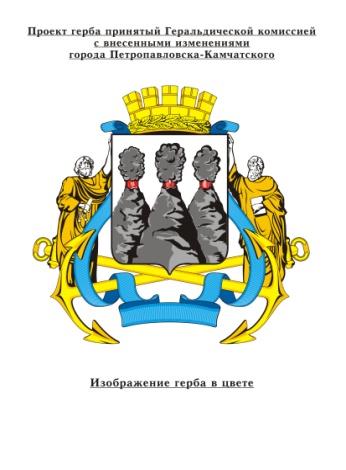 КОНТРОЛЬНО-СЧЁТНАЯ ПАЛАТАПетропавловск-Камчатского городского округаСоветская ул., д.22, Петропавловск-Камчатский, 683000 тел. (4152) 23-52-51№Наименование показателя2014201520162017Всего1Общая сумма объёмов финансирования, утверждённая Постановлением Администрации ПКГО от 16.10.2014 № 2469785424,5470978,1528740,30,01785142,9В том числе:1)Федеральный бюджет2647,00,00,00,02647,02)Краевой бюджет658519,9347195,2453362,00,01459077,13)Бюджет городского округа124257,6123782,975378,30,0323418,82Общая сумма объёмов финансирования по проекту постановления695844,2729982,6976996,8758077,13160900,7В том числе:1)Федеральный бюджет2647,00,00,00,02647,02)Краевой бюджет588592,1444935,8700192,2462118,02195838,13)Бюджет городского округа104605,1285046,8276804,6295959,1962415,63Отклонение (стр.2-стр.1)(-89580,3)259004,5448256,5758077,11375757,84В том числе (по отклонению):1)Федеральный бюджет0,00,00,00,00,02)Краевой бюджет(-69927,8)97740,5246830,2462118,0736760,93)Бюджет городского округа(-19652,5)161264,0201426,3295959,1638996,9